Djelovanje magnetnog polja na struju. Amperova sila	Ako između dva stalna magneta postavimo električni provodnik, kao na slici, i kroz njega propustimo el. struju doći će do međudjelovanja homogenog magnetnog polja kojeg stvaraju magneti i magnetnog polja kojeg stvara električna struja kroz provodnik. Sila kojom magnetno polje djeluje na provodnok, kroz koji protiče električna struja, naziva se elektromagnetna ili Amperova sila.	Amperova sila je proporcionalna jačini električne struje kroz provodnik I, dužini provodnika zahvaćenog poljem, sinusu ugla koji čine provodnik i silnice magnetnog polja i veličine B koja karakteriše intezitet magnetnog polja i naziva se indukcija magnetnog polja.	Amperova sila je okomita na površinu koju definišu vektori I i B. Dakle, provodnik će se pod uticajem Amperove sile savijati gore ili dolje. Smjer Amperove sile određuje se pravilom lijeve ruke: Lijevu ruku postavimo tako da silnice magnetnog polja padaju na dlan, prste okrenimo u smjeru kretanja električne struje, tada će ispruženi palac pokazivat smjer Amperove sile. Može i verzija prikazana na slici gdje kažiprst pokazuje smjer silnica, srednji prst smjer struje a palac smjer Amperove sile.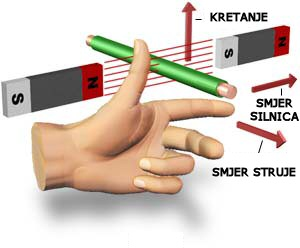 